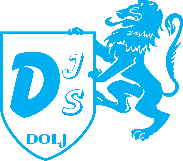 REZULTATUL SELECȚIEI    dosarelor candidaților înscriși  la examenul de promovare  în treapta profesională imediat superioară celei deținute a personalului încadrat în funcția contractuală de Muncitor calificat,  treapta II,  organizat de D.J.S.T. Dolj în data de 28.03.2024, ora 10.00, proba scrisăRezultatele selecției dosarelor candidaților pentru funcția contractuală de  execuție de Muncitor calificat, treapta I din cadrul D.J.S.T. Dolj, astfel:Candidaţii declaraţi admişi vor susţine proba scrisă în data de 28.03.2024, ora 10.00, în sala de ședințe de la etajul 3  al sediului Direcției Județene de Sport Dolj. Contestaţiile formulate faţă de rezultatul selecţiei dosarelor se depun în termen de cel mult o zi lucrătoare de la data afişării rezultatului selecţiei, la Secretariatul  D.J.S. Dolj, sub sancţiunea decăderii din acest drept. Afișat astăzi, 25.03.2024, ora 14.00, la sediul şi pe pagina de internet a Direcţiei Județene de Sport Dolj: www.sportdolj.ro. Secretar comisie : Ștefănescu Roxana – consilier superiorNr.crt.Structura funcționalăFuncția publică pentru care se organizează examenul de promovareNumăr și data înregistrare dosarRezultatul selecției dosarelorMotivul respingerii dosarului1.Unitatea de Administrare a Bazelor Sportivemuncitor calificat I476/13.03.2024ADMIS-2.Unitatea de Administrare a Bazelor Sportivemuncitor calificat I477/13.03.2024ADMIS-3.Unitatea de Administrare a Bazelor Sportivemuncitor calificat I478/13.03.2024ADMIS-4.Unitatea de Administrare a Bazelor Sportivemuncitor calificat I479/13.03.2024ADMIS-5.Unitatea de Administrare a Bazelor Sportivemuncitor calificat I480/13.03.2024ADMIS-6.Unitatea de Administrare a Bazelor Sportivemuncitor calificat I481/13.03.2024ADMIS-7.Unitatea de Administrare a Bazelor Sportivemuncitor calificat I482/13.03.2024ADMIS-8.Unitatea de Administrare a Bazelor Sportivemuncitor calificat I485/13.03.2024.ADMIS-9.Centre de agrement – Baza turistică Craiovamuncitor calificat I483/13.03.2024ADMIS-10.Centre de agrement – Baza turistică Craiovamuncitor calificat I484/13.03.2024ADMIS-11.Centre de agrement – Baza turistică Craiovamuncitor calificat I486/13.03.2024ADMIS-